Referat fra ledermøte i gruppa 16.8.2016 kl.18.00
Sted: På Løten ungdomsskole, rom 143
Tilstede:
Gruppa: Martin, forfall Tom
Laget: Morten og Marius
Troppen: Knut, Erik, Britt, Jørn og Kari
Flokken: Solvei, Ola-Johan, Nils-Asbjørn
Kolonien: Veronica, Kristin, Johanne, Nils-Asbjørn, forfall Ingrid
Foreldrelaget: Jørn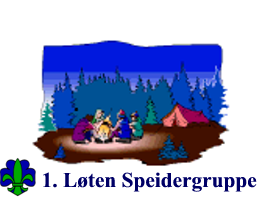 Løten, 17.8.2016Kari Nilssen, refOppstartsmøte:
* Foreldrelaget lager lapper til kl.18.45 (bevere) de andre kl.19.15
* En fra foreldrelaget dirigerer trafikk
* Alle enhetsledere bruker ca 30 min på info i starten
* Roverlaget ? kjører lek med troppen og asp
* Bevere går på blåbærtur ?Markedsføring av oppstart:
* pakke flyveblad, fordele distribusjonBestilling av merkerListe over bingovakter, ajourføring, legge utFri etter tur ?Merker
Alle enheter må ha oversikt over hvem som har tatt hvilke merker. Ansvar: Enhetsleder. Alle oppfordres til å bruke oppropslister for å vite hvilke merker hvem har tatt.
Hver enhet må "melde" sine merker til troppsleder i begynnelsen av nov.
Hvis vi skal lage egne merker, så kan de bestilles på www.stili.no. Det er et minsteantall for få bestilltSøke om midler: 
Frifond 31.aug. Bodø, Jørn.
Gjensidigestiftelsen 15.sept. Terminlister:
* Høsttur
* 30.9-2.10 Peffkurs 1
* Dugnader
* Lokaler til juleavslutning
* Ledermøte i troppen for å sette sammen nye patruljer etter nyttår?
* Aktiviteter i kretsen som vi bør vite om? 
30.okt kretsting. Hvem drar?
11.-13.nov Lederkurs Mjøsklubben
* Vintertur Nordhue, er hytta bestilt? Dato?
* NM 2017, har vi fått praktisk 1? 
* Bodø 2017, prosjektansvarlig?Enhetene jobber hver for seg med terminlister.SakTemaAnsvarlig1Referat fra ledermøte i juni
kort gjennomgang av status
Kari tar i mot Politiattester fra RoverlagetMartin

Morten/Kari2Tredalen sommerleir - oppsummering
God gjennomføring. Bra med tidlig ansvarsfordeling. Bra jobba av alle ledere. Fortsetter å bruke rutine for tidlig arbeidsfordeling for senere turer og leire.Martin/Knut3Hammeren
Ta ut en eller begge køyesengene på midtrommet og bygge hyller til telt mm. Martin kontakter kretsen.
Utvendig maling, en helg i sept. Får låne gratis lift?
Forbedre info på hjemmesiden. Arbeide for å øke utleia. 
Kan vi få til nett på Hammeren? 500 kr måned inkl. 50GB. Ikke nå.Tom/Jørn

Martin
Jørn
Tom4Markedsføring av oppstart:
* pakke flyveblad, fordele distribusjonOppstart markedsføring
* brette, pakke flyveblad
* fordele distribusjon
* Løtenavisa, Kari sender flyvebladet til kommunen i kveld.
* Kari sender forespørsler til rektorene
Alt er utført, distribusjon er fordelt.


Kari
Kari5Oppstartsmøte 6.sept
Foreldrelaget lager lapper til kl. 18.45 (bevere) de andre kl. 19.15
En fra foreldrelaget dirigerer trafikk
Alle enhetsledere bruker 30 min på info i starten, samt dele ut terminlister pluss info om hjemmeside mm.
Kjører lek med troppen og aspirantene
Bevere – blåbærtur
Jørn
Jørn
Enhetsledere

Roverlaget
Veronika6Terminlista høst 2016
Oppstart 6.september
Peffkurs 1, 30.9-1.10, åpner for alle som har lyst.
Dugnader, 24.9 (evt 25.9)
Loppemarked 1.10 kl.11.00-16.00
Høsttur, 23.-25.sept, invitasjon må være klar til oppstart. Påmelding senest 20.sept.
Høstferie uke 41 (11.okt)
TV aksjon 23.okt Røde kors
Patruljeturer helga 21.-23.oktober. Aspirant-tur. Småspeidertur.
Minitur 15.nov (fullmåne 14.nov) -foreslår kl.17.30-20.00, tidspunkt er opp til Tom. 
Juleavslutning 29. november, bestille lokaler
Ledermøte 6.desember
Oppstart 2017 10.janInnmeldingsskjema og kjøp av skjerf og knute er oppdatert på hjemmesiden. Andre ting bestilles av den enkelte direkte på speidersport.
Terminlister trykkes og deles ut på første møte pluss info om hjemmeside.
Alle må sende sine ferdige lister pluss antall (trykking) til Kari til hjemmesiden innen 1.sept.
Kari sender medl liste til Knut og Morten.

Fra kretsens terminliste:
Kretsting Østby, 30.okt, hvem drar? Martin, Johanne, Erik, Morten, Marius, Kari
11.-13.nov Lederkurs Mjøsklubben. Martin sørger for å distribuere invitasjon når den kommer.2017:
Vintertur Nordhue, hytta er bestilt. Dato?
NM 2017 – praktisk 1? Interesse er meldt.
Bodø 2017 – prosjektansvarlig: VeronikaAlle


Jørn
Jørn
Erik


Kari
Enhetsledere
Tom

Foreldrelaget
Martin
Kari


Kari

Enhetsledere

Kari

Martin
Martin

Tom
Martin
Veronika7Bestilling av materiell 
Foreslår at vi bestiller 15 skjerf og knuter til oppstart. Men vi tar bort muligheten for å bestille skjorter, belte ol. Veronika undersøker muligheten for MCash. Info sendes til Kari til hjemmesiden.
Hvor mange enhetsmerker trengs? Bever: 30, Flokk: 30, Tropp: 15. Bestille ei fløyte.
Andre merker som skal bestilles? Havbraatt? Tredalen? Det kan speiderne bestille sjøl.
Kari
Veronika

Kari8Merker
Alle enheter må ha oversikt over hvem som har tatt hvilke merker. Ansvar: Enhetsledere. 
Hver enhet må melde sine behov for merker til troppsleder i begynnelsen av november. Hvis vi skal lage egne merker, så kan de bestilles på www.stili.no Enhetsledere9Økonomi
Saldo pt er på kr 165 000 og Roverlaget har kr 16 000. De største regningene fra Tredalen er betalt.
Søke midler høst 2016
Frifond 31.aug. Søke på Bodø. Martin spør Tom
Gjensidigestiftelsen 15.sept. Hva trenger vi? Turkasser m/ustyr



Martin/Tom
Jørn10Eventuelt
* bingoliste må oppdateres etter oppstart og legges ut. De som har sluttet skal slippe høstvakt. Kari har sendt medlemsliste pr dato til Jørn. 
* Fri etter tur? Skal troppen innføre det igjen? Nei.
* Ønsker vi å ha et opplegg for idrettsskolen neste vår?
  26.4 og 3.5 ons 18.00-19.30. 1.-4.klasse, 75 stk. Vi sier ja, og prøver å få det til litt tidligere i april.
* Vi tillater en 5 åring å begynne fordi storesøster er med og foresatte blir bedt om å følge på møter.
Jørn


Knut

Martin

Martin